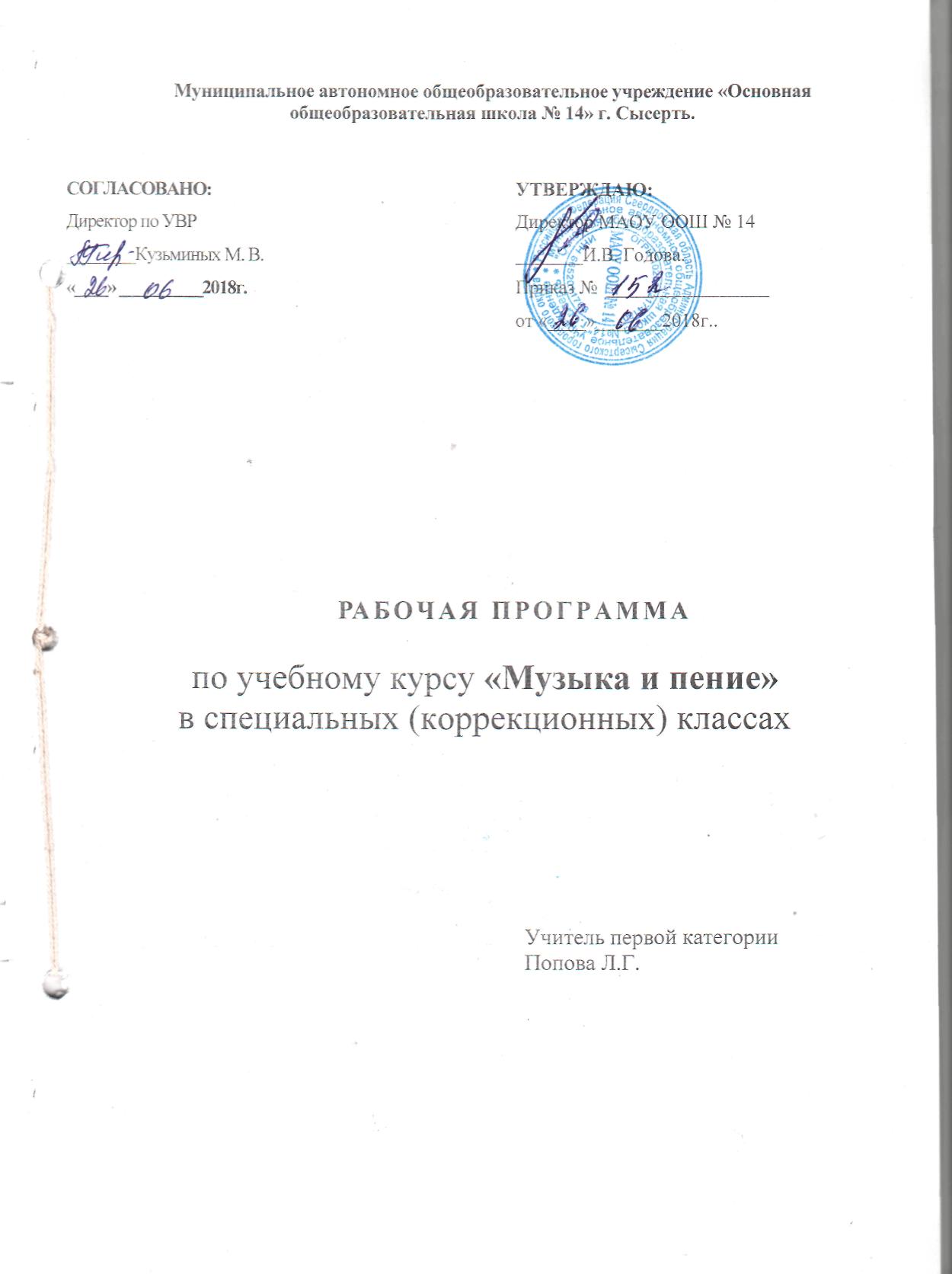 Пояснительная запискаРабочая    программа    по     музыке и пению составлена    на    основе    следующихнормативных документов:•	Программы      специальных   (коррекционных)      образовательных      учреждений   VIII	вида,   5-9 классы, сборник №1, допущенный   Министерством   образования   и   науки	Российской      Федерации.   Москва.   «ВЛАДОС»   2011   год,   под      редакцией   доктора	педагогических   наук,   профессора В.В.Воронковой.Образовательная программа школы.Программа развития школы.Школьный учебный план для умственно – отсталых детей.Цели и задачи предметаЗадачи образовательные:-формировать   знания   о   музыке   с   помощью   изучения   произведений   различных   жанров,а   так   же   в   процессе собственной   музыкально-исполнительской   деятельности;-формировать   музыкально-эстетический   словарь;Формировать   ориентировку   в   средствах   музыкальной   выразительности;Задачи   коррекционные:-Корригировать отклонения   в интеллектуальном   развитии;-корригировать   нарушения   звукопроизносительной   стороны   речи;-самовыражение      умственно            отсталых      школьников      через            занятия      музыкальнойдеятельностью;-содействовать   приобретению   навыков   искреннего, глубокого и   свободного   общения   сокружающими;-способствовать    преодолению    неадекватных    форм    поведения, снятию    эмоциональногонапряжения.Задачи   развивающие:-совершенствовать певческие   навыки;-развивать      чувство      ритма,   речевую      активность,   звуковысотный      слух,   музыкальнуюпамять, эмоциональную   отзывчивость, музыкально-исполнительские навыки.Музыкальное воспитание и обучение является неотъемлемой частью учебного процесса вспециальном (коррекционном) общеобразовательном учреждении VIII вида.Музыка      формирует      вкусы,      развивает      представления      о      прекрасном,      способствуетэмоциональному познанию объектов окружающей действительности, нормализует многиепсихические   процессы,   является   эффективным   средством   преодоления   невротическихрасстройств, свойственных учащимся специальных учреждений.Цель  музыкального  воспитания  и  образования  —  формирование  музыкальной  культурышкольников,     сочетающей     в     себе     музыкальные     способности,     творческие     качества,исполнительские умения, навыки эмоционального, осознанного восприятия музыки.Занятия   музыкой    способствуют   разностороннему   развитию    школьника,    адаптации    его    вобществе. Этому, в процессе обучения музыке и пению, будет способствовать соблюдениеследующих принципов:•          художественность и культуросообразность содержания;•          коррекционная направленность обучения;•          оптимистическая перспектива образования;•          индивидуализация и дифференциация процесса обучения;•          комплексное     обучение     на     основе     передовых     психолого-медико-педагогическихтехнологий.Для осуществления этих принципов учителю музыки необходимо разбираться в структуреаномального   развития   личности   ребенка;   оценивать    уровень   развития   музыкальных,творческих возможностей, характер эмоциональных и психофизических нарушений.Содержание    программного    материала    уроков    состоит    из    теоретического    материала,различных видов музыкальной деятельности, музыкальных произведений для слушания иисполнения, вокальных упражнений. Основу содержания программы составляют произве-дения        отечественной        (русской)        музыкальной        культуры:        музыка        народная        икомпозиторская; детская, классическая, современная.В    программу    включены    следующие    разделы:    пение,    слушание    музыки,    элементымузыкальной грамоты.Раздел «Пение» включает произведения для формирования вокально-хоровых навыков иумений    учащихся   в   зависимости   от    уровня   певческого   развития   по   годам   обучения.Классика, фольклор, современная (зарубежная и отечественная) песня — основа форми-рования вокально-хорового репертуара классного хора.В работе с солистами и при инсценировании песен внимание учителя направляется начистоту интонации, строя и ансамбля. Пение без сопровождения способствует выработкестройности   и   чистоты   интонации,   красоты   звука,   ансамблевого   чувства,   воспитываетпривычку    к    слуховому    самоконтролю.    Задача    творческого    раскрытия    образа    песниявляется     главной     и     подчиняет     себе     вокально-технические     приемы     исполнения.     Вформировании     устойчивого    интереса    к    хоровому    пению    значительную    роль    играет«концертное» исполнение песен.Обучение      учащихся      старших      классов      сопряжено      с      определенными      трудностямимутационного     периода,     значительно     осложняющего     их     участие     в     хоровом     пении.Школьникам не рекомендуется громко петь.В   разделе   «Слушание   музыки»   важным   является   создание   благоприятных   условий   длявосприятия музыки: атмосфера концертного зала, доверительное общение со сверстникамии   учителем.   Опыт   слушания  учащимися  высокохудожественной  музыки,  накопленный   вмладших   классах,   является   основой,   на   которой   осуществляется   дальнейшее   изучениемузыкального материала.Раздел «Элементы музыкальной грамоты» содержит основной минимум знаний о музыкеи музыкальной деятельности.При   разучивании   хоровых   произведений,   во   время   игры   на   инструментах,   в   процессеслушания    музыки    учитель    в    живой    и    увлекательной    форме    рассказывает    о    связяхмузыкального искусства с жизнью, об элементарных закономерностях музыки, о жанрахмузыкального искусства,  способах  записи и  фиксации музыки, непреходящем значениинародного  творчества,   используя   при  этом  яркие  примеры  звучания  музыки   различныхэпох и стилей, особенности творчества различных композиторов.В   ходе   планирования   учитель   продумывает   перспективные   и   ретроспективные   связиуроков музыки в течение одной четверти, учебного года, в младших и старших классах.Наряду с освоением учащимися нового материала важнейшей задачей учителя становитсяповторение      и      закрепление      ранее      изученного.      Это      поможет      ученикам      вспомнитьполюбившиеся им песни, сохранить их в своем репертуаре, включить в программу своих вы-ступлений    на    школьных     вечерах,    праздниках     и    в    дальнейшем    возвращаться    к    ихисполнению.Уроки     музыки     проводятся     в     специально     оборудованных     помещениях:     музыкальныхкабинетах, залах.Оценка       по       предмету       «Пение       и       музыка»       учитывает       индивидуальный       уровеньинтеллектуального,    психического    и    музыкального    развития   школьника,   интенсивностьформирования его музыкально-слуховых представлений, практических умений и навыков,накопление  первичных   знаний  о   музыке.  Поводом   для   отрицательной  оценки  действийучащегося   не   могут   служить   отсутствие   ярко   выраженного   интереса   к   музыкальнымзанятиям     и     эмоционального     отклика     на     музыку,     бедность     речевых     характеристикисполняемой или услышанной музыки, нарушение координации между слухом и голосом,слухом и моторно-двигательными проявлениями.Примерный   музыкальный   материал   дан   в   виде   списка   музыкальных   произведений   дляразличных        видов        музыкальной        деятельности.        Песенный        репертуар        выделен        всамостоятельный   раздел  и  подразумевает   свободный   выбор   песен   учителем.   Пьесы   дляслушания способны выполнять несколько функций:•   в качестве объекта восприятия и обсуждения;•   в виде вокальных упражнений (наиболее яркие, доступные для пения мелодии);•   как материал музыкальных викторин;•   как    материал    для    индивидуальных    заданий    творческого    характера    (изготовлениерисунков, поделок на тему произведения, написание небольших сочинений, рассказово музыке);•   в       виде       музыкального       сопровождения       танцевально-ритмической       деятельности,инсценировок сказок, ролевых игр и т. Д.В   каждом   году   обучения    представлен    объем    необходимых    для    усвоения    учащимисямузыкальных      знаний,      требования,      предъявляемые      к      музыкально-исполнительскимумениям и навыкам, развитию творческих способностей.Учебно-тематический план данной рабочей учебной программы составлен в соответствиис количеством отводимого учебного времени(1   час   в   неделю)   в   учебном  плане  школы.   Программа рассчитана        на    34    часа ( 5 – 7 классы),  33 недели  - 1 классы, 34 недели – 2 – 4 классы. На    реализацию    национально    –    регионального    компонентавыделяется 4 часа, что составляет   10 – 15% учебного времени.Основой    музыкального    воспитания учащихся    является    хоровое    пение как       активныйспособ развития   музыкальных   способностей.Общая характеристика предметаПервая ступень музыкального образования (1-4 классы) закладывает основы музыкальнойкультуры учащихся.Учебный предмет «Музыка» призван способствовать развитию музыкальности ребенка, еготворческих       способностей;       эмоциональной,       образной       сферы       учащегося,       чувствасопричастности    к    миру    музыки.    Ознакомление    в    исполнительской    и    слушательскойдеятельности с образцами народного творчества, произведениями русской и зарубежноймузыкальной    классики,    современного    искусства    и    целенаправленное    педагогическоеруководство различными видами музыкальной деятельности помогает учащимся войти вмир музыки, приобщаться к духовным ценностям музыкальной культуры. Разнообразныевиды исполнительской музыкальной деятельности (хоровое, ансамблевое и сольное пение,коллективное инструментальное музицирование, музыкально-пластическая деятельность),опыты      импровизации      и      сочинения      музыки      содействуют      раскрытию      музыкально-творческих способностей учащегося, дают ему возможность почувствовать себя способнымвыступить в роли музыканта.Предмет      «Музыка»      направлен      на      приобретение      опыта      эмоционально-ценностногоотношения   младших    школьников   к    произведениям    искусства,    опыта   их    музыкально-творческой        деятельности,        на        усвоение        первоначальных        музыкальных        знаний,формирование умений и навыков в процессе занятий музыкой.Особое   значение   в   начальной   школе  приобретает   развитие   эмоционального   отклика   намузыку, ее образного восприятия в процессе разнообразных видов активной музыкальнойдеятельности, прежде всего исполнительской.Занятия музыкой способствуют воспитанию и формированию у учащихся эмоциональнойотзывчивости, способности сопереживать другому человеку, творческого самовыражения,художественного   творческого  мышления,  воображения,   интуиции,  трудолюбия,  чувстваколлективизма.Основные содержательные линииОсновными     содержательными     линями     являются:     обогащение     опыта     эмоционально-ценностного отношения учащихся к музыке и музыкальным занятиям; усвоение изучаемыхмузыкальных произведений и знаний о музыке; овладение способами музыкально-учебнойдеятельности   (музыкальные    умения   и   навыки);    обогащение    опыта    учебно-творческоймузыкальной деятельности.Цели обученияИзучение музыки в начальной школе реализуют следующие цели:•        формирование основ музыкальной культуры;•        развитие интереса к музыке и музыкальным занятиям; музыкального слуха, чувстваритма, музыкальной памяти, образного и ассоциативного мышления, воображения;учебно-творческих   способностей   в   различных   видах   музыкальной   деятельности,дикции, певческого голоса и дыхания;      освоение музыкальных произведений и знаний о музыке; овладение практическими    умениями и навыками в учебно-творческой деятельности: пении, слушании музыки, игре на музыкальных инструментах, музыкально-пластическом движении и импровизации;воспитание музыкального вкуса; нравственных и эстетических чувств: любви к ближнему, к своему народу, к Родине; уважения к истории, традициям, музыкальной культуре разных стран мира; эмоционально-ценностного отношения к искусству.Общая характеристика предметаВторая ступень музыкального образования (5-7 классы) логически развивает идею начальной школы — формирование основ музыкальной культуры учащихся. Музыкальное образование (воспитание, обучение и развитие) в основной школе способствуют формированию у учащихся эстетического чувства, сознания, потребностей, вкуса, ощущения и осознания красоты и гармонии в музыкальном искусстве и жизни. Общение подростков с музыкой открывает возможность для духовного становления личности и ее творческого самовыражения.Изучение предмета «Музыка» направлено на расширение опыта эмоционально-ценностного отношения подростков к произведениям искусства, опыта их музыкально-творческой деятельности, на углубление знаний, умений и навыков, приобретенных в начальной школе в процессе занятий музыкой.Особое значение в основной школе приобретает развитие индивидуально-личностного эмоционально-ценностного отношения учащихся к музыке, музыкального мышления, формирование представления о музыке как виде искусстве, раскрытие целостной музыкальной картины мира, воспитание потребности в музыкальном самообразовании.Цели обученияИзучение музыки как вида искусства на второй ступени музыкального образования направлено на достижение следующих целей:формирование музыкальной культуры как неотъемлемой части духовной культуры;развитие музыкальности; музыкального слуха, чувства ритма, музыкальной памяти и восприимчивости, способности к сопереживанию; образного и ассоциативного мышления, творческого воображения певческого голоса,;освоение музыки и знаний о музыке, ее интонационно-образной природе, жанровом и стилевом многообразии, о выразительных средствах, особенностях музыкального языка; музыкальном фольклоре, классическом наследии и современном творчестве отечественных и зарубежных композиторов; о воздействии музыки на человека; о взаимосвязи с другими видами искусства и жизнью;овладение практическими умениями и навыками в различных видах музыкально-творческой деятельности: в слушании музыки, пении (в том числе с ориентацией на нотную запись), инструментальном музицировании, музыкально-пластическом движении, импровизации, драматизации исполняемых произведений;воспитание устойчивого интереса к музыке, музыкальному искусству своего народа и других народов мира; музыкального вкуса учащихся; потребности в самостоятельном общении с высокохудожественной музыкой и музыкальном самообразовании; эмоционально-ценностного отношения к музыке; слушательской и исполнительской культуры учащихся. Содержание предмета.«МУЗЫКА И ПЕНИЕ» Музыкальное воспитание и обучение является неотъемлемой частью учебного процесса в специальном (коррекционном) общеобразовательном учреждении VIII вида.Музыка формирует вкусы, развивает представления о прекрасном, способствует эмоциональному познанию объектов окружающей действительности, нормализует многие психические процессы, является эффективным средством преодоления невротических расстройств, свойственных учащимся специальных учреждений.Цель музыкального воспитания и образования — формирование музыкальной культуры школьников, сочетающей в себе музыкальные способности, творческие качества, исполнительские умения, навыки эмоционального, осознанного восприятия музыки.Занятия музыкой способствуют разностороннему развитию школьника, адаптации его в обществе. Этому, в процессе обучения музыке и пению, будет способствовать соблюдение следующих принципов:•	художественность и культуросообразность содержания;•	коррекционная направленность обучения;•	оптимистическая перспектива образования;•	индивидуализация и дифференциация процесса обучения;•	комплексное обучение на основе передовых психолого-медико-педагогических технологий.Для осуществления этих принципов учителю музыки необходимо разбираться в структуре аномального развития личности ребенка; оценивать уровень развития музыкальных, творческих возможностей, характер эмоциональных и психофизических нарушений.Содержание программного материала уроков состоит из теоретического материала, различных видов музыкальной деятельности, музыкальных произведений для слушания и исполнения, вокальных упражнений. Основу содержания программы составляют произведения отечественной (русской) музыкальной культуры: музыка народная и композиторская; детская, классическая, современная.В программу включены следующие разделы: пение, слушание музыки, элементы музыкальной грамоты.Раздел «Пение» включает произведения для формирования вокально-хоровых навыков и умений учащихся в зависимости от уровня певческого развития по годам обучения. Классика, фольклор, современная (зарубежная и отечественная) песня — основа формирования вокально-хорового репертуара классного хора.В работе с солистами и при инсценировании песен внимание учителя направляется на чистоту интонации, строя и ансамбля.Пение без сопровождения способствует выработке стройности и чистоты интонации, красоты звука, ансамблевого чувства, воспитывает привычку к слуховому самоконтролю. Задача творческого раскрытия образа песни является главной и подчиняет себе вокально-технические приемы исполнения. В формировании устойчивого интереса к хоровому пению значительную роль играет «концертное» исполнение песен.Обучение учащихся старших классов сопряжено с определенными трудностями мутационного периода, значительно осложняющего их участие в хоровом пении. Школьникам не рекомендуется громко петь.В разделе «Слушание музыки» важным является создание благоприятных условий для восприятия музыки: атмосфера концертного зала, доверительное общение со сверстниками и учителем. Опыт слушания учащимися высокохудожественной музыки, накопленный в младших классах, является основой, на которой осуществляется дальнейшее изучение музыкального материала.Раздел «Элементы музыкальной грамоты» содержит основной минимум знаний о музыке и музыкальной деятельности.При разучивании хоровых произведений, во время игры на инструментах, в процессе слушания музыки учитель в живой и увлекательной форме рассказывает о связях музыкального искусства с жизнью, об элементарных закономерностях музыки, о жанрах музыкального искусства, способах записи и фиксации музыки, непреходящем значении народного творчества, используя при этом яркие примеры звучания музыки различных эпох и стилей, особенности творчества различных композиторов.В ходе планирования учитель продумывает перспективные и ретроспективные связи уроков музыки в течение одной четверти, учебного года, в младших и старших классах.Наряду с освоением учащимися нового материала важнейшей задачей учителя становится повторение и закрепление ранее изученного. Это поможет ученикам вспомнить полюбившиеся им песни, сохранить их в своем репертуаре, включить в программу своих выступлений на школьных вечерах, праздниках и в дальнейшем возвращаться к их исполнению.Уроки музыки проводятся в специально оборудованных помещениях: музыкальных кабинетах, залах.Оценка по предмету «Пение и музыка» учитывает индивидуальный уровень интеллектуального, психического и музыкального развития школьника, интенсивность формирования его музыкально-слуховых представлений, практических умений и навыков, накопление первичных знаний о музыке. Поводом для отрицательной оценки действий учащегося не могут служить отсутствие ярко выраженного интереса к музыкальным занятиям и эмоционального отклика на музыку, бедность речевых характеристик исполняемой или услышанной музыки, нарушение координации между слухом и голосом, слухом и моторно-двигательными проявлениями.Примерный музыкальный материал дан в виде списка музыкальных произведений для различных видов музыкальной деятельности. Песенный репертуар выделен в самостоятельный раздел и подразумевает свободный выбор песен учителем. Пьесы для слушания способны выполнять несколько функций:•	в качестве объекта восприятия и обсуждения;•	в виде вокальных упражнений (наиболее яркие, доступные для пения мелодии);•	как материал музыкальных викторин;•	как материал для индивидуальных заданий творческого характера (изготовление рисунков, поделок на тему произведения, написание небольших сочинений, рассказов о музыке);•	в виде музыкального сопровождения танцевально-ритмической деятельности, инсценировок сказок, ролевых игр и т. д.В каждом году обучения представлен объем необходимых для усвоения учащимися музыкальных знаний, требования, предъявляемые к музыкально-исполнительским умениям и навыкам, развитию творческих способностей.5 класс ПениеИсполнение песенного материала в диапазоне: си — ре.Развитие навыка концертного исполнения, уверенности в своих силах, общительности, открытости.Совершенствование навыков певческого дыхания на более сложном в сравнении с 4 классом песенном материале, а также на материале вокально-хоровых упражнений во время распевания.Развитие навыка пения с разнообразной окраской звука в зависимости от содержания и характера песни.Развитие умения выполнять требования художественного исполнения при пении хором: ритмический рисунок, интонационный строй, ансамблевая слаженность, динамические оттенки.Продолжение работы над чистотой интонирования: пропевание отдельных трудных фраз и мелодических оборотов группой или индивидуально.Совершенствование навыка четкого и внятного произношения слов в текстах песен подвижного характера.Развитие вокально-хоровых навыков при исполнении выученных песен без сопровождения.Работа над легким подвижным звуком и кантиленой. Повторение песен, разученных в 4 классе. Слушание музыкиОсобенности национального фольклора. Определение жанра, характерных особенностей песен. Многожанровость русской народной песни как отражение разнообразия связей музыки с жизнью народа и его бытом.Закрепление интереса к музыке различного характера, желания высказываться о ней.Снятие эмоционального напряжения, вызванного условиями обучения и негативными переживаниями.Закрепление представлений о составе и звучании оркестра народных инструментов. Народные музыкальные инструменты: домра, мандолина, баян, свирель, гармонь, трещотка, деревянные ложки, бас-балалайка и т. д.Повторное прослушивание произведений, из программы 4 класса.Музыкальная грамотаЭлементарное понятие о нотной записи: нотный стан, нота, звук, звукоряд, пауза.Формирование элементарных понятий о размере: 2/4, 3/4, 4/4.Музыкальный материал для пенияI четверть«Моя Россия» — муз. Г. Струве, сл. Н. Соловьевой.«Из чего наш мир состоит» — муз. Б. Савельева, сл. М. Танича.«Мальчишки и девчонки» — муз. А. Островского, сл. И. Дика.«Расти, колосок». Из музыкально-поэтической композиции «Как хлеб на стол приходит» — муз. Ю. Чичкова, сл. П. Синявского.«Учиться надо весело» — муз. С. Соснина, сл. М. Пляцковского.«Земля хлебами славится». Из музыкально-поэтической композиции «Как хлеб на стол приходит» — муз. Ю. Чичкова, сл. П. Синявского.«Зарядка» — муз. Д. Слонова, сл. 3. Петровой. // четверть«Песенка Деда Мороза». Из мультфильма «Дед Мороз и лето» — муз. Е. Крылатова, сл. Ю. Энтина.«Прекрасное далеко». Из телефильма «Гостья из будущего» — муз. Е. Крылатова, сл. Ю. Энтина.«Большой хоровод» — муз. Б. Савельева, сл. Лены Жигалкиной и А. Хаита.«Пойду ль я, выйду ль я» — русская народная песня.«Пестрый колпачок» — муз. Г. Струве, сл. Н. Соловьевой. «Наша елка» — муз. А. Островского, сл. 3. Петровой. «Слон и скрипочка» — муз. Е. Устиновой, сл. В. Татаринова /// четверть«Ванька-Встанька» — муз. А. Филиппа, сл. С. Маршака. «Из чего же» — муз. Ю. Чичкова, сл. Я. Халецкого. «Катюша» — муз. М. Блантера, сл. М. Исаковского. «Когда мои друзья со мной». Из кинофильма «По секрету всему свету» — муз. В. Шаинского, сл. М. Пляцковского.«Нам бы вырасти скорее» — муз. Г. Фрида, сл. Е. Аксельрод.«Лесное солнышко» — муз. и сл. Ю. Визбора.«Облака» — муз. В. Шаинского, сл. С. Козлова.«Три поросенка» — муз. М. Протасова, сл. Н. Соловьевой.IV четверть«Бу-ра-ти-но». Из телефильма «Приключения Буратино» — муз. А. Рыбникова, сл. Ю. Энтина.«Вместе весело шагать» — муз. В. Шаинского, сл. М. Матусов-ского.«Калинка» — русская народная песня.«Дважды два четыре» — муз. В. Шаинского, сл. М. Пляцковского.«Летние частушки» — муз. Е. Тиличеевой, сл. 3. Петровой. «Картошка» — русская народная песня, обр. М. Иорданского. «Я рисую море» — муз. В. Тугаринова, сл. А. Орлова.Музыкальные произведения для слушанияЛ. Бетховен. «Сурок». Л. Бетховен. «К Элизе».Р. Вагнер. Увертюра к 3 акту. Из оперы «Лоэнгрин».Э. Григ. «Утро». «Танец Анитры». Из музыки к драме Г. Ибсена «Пер Гюнт».И. Штраус. «Полька», соч. № 214.Р. Шуман. «Грезы», соч. 15, № 7.Е. Гаврилин. «Тарантелла». Из балета «Анюта».И. Дунаевский. Увертюра. Из к/ф «Дети капитана Гранта».М. Мусоргский. «Рассвет на Москве-реке». Вступление к опере «Хованщина».С. Никитин, В. Берковский, П. Мориа. «Под музыку Вивальди».А. Петров. «Вальс». Из кинофильма «Берегись автомобиля».«Дорога добра». Из мультфильма «Приключения Маленького Мука» — муз. М. Минкова, сл. Ю. Энтина.«Песенка для тебя». Из телефильма «Про Красную шапочку» — муз. А. Рыбникова, сл. Ю. Михайлова.Вступление к кинофильму « Новые приключения неуловимых» — муз. Я. Френкель6 класс ПениеФормирование легкого, певучего звучания голосов учащихся. Отработка четкого, ясного произношения текстов песен. Контроль за тем, чтобы широкие скачки в мелодии не нарушали вокальную мелодическую линию и ровность звуковедения.Углубление навыков кантиленного пения; ровность, напевность звучания; протяженное и округлое пение гласных, спокойное, но вместе с тем, относительно быстрое произнесение согласных; длительность фраз, исполняемых на одном дыхании.В произведениях маршеобразного характера наряду с требованиями четкости, решительности, добиваться напевности и мягкости звучания.В случаях дикционной трудности необходимо проведение специальной работы, включающей анализ слов и использование выразительного чтения текста в ритме музыки.Развитие умения выразительного пения, передавая разнообразный характер содержания (бодрый, веселый, ласковый, напевный и др.).Повторение песен, изученных в 5 классе. Слушание музыкиМузыка и изобразительное искусство. Картины природы в музыке и в живописи. Способность музыки изображать слышимую реальность и пространственные соотношения. Программная музыка, имеющая в основе изобразительное искусство.Музыка, театр, киноискусство и анимация. Музыка, как эмоциональный подтекст происходящего на сцене и на экране, ее самостоятельное значение. Роль музыки в раскрытии содержания спектакля, фильма, в изображении образов героев, в характеристике явлений и событий.Сопоставление характера настроения прослушанных произведений. Выводы учащихся о музыкальных образах этих произведений.Особенности творчества композиторов: В. Моцарт, Л. Бетховен, Э. Григ.Развитие умения саморегуляции различных эмоциональных расстройств с помощью специально подобранного музыкального материала.Формирование представлений о составе и звучании симфонического оркестра. Знакомство с инструментами симфонического оркестра: духовыми деревянными (гобой, кларнет, фагот), духовыми медными (туба, тромбон, валторна), ударными (литавры, треугольник, тарелки, бубен, ксилофон, кастаньеты), струнными инструментами.Повторное прослушивание произведений из программы 5 класса. Проведение музыкальных викторин «Угадай мелодию». Музыкальная грамотаФормирование представлений о средствах музыкальной выразительности, используемых композитором: лад (мажор, минор); динамические оттенки (громко, тихо, умеренно громко, умеренно тихо, усиливая, затихая); регистр (высокий, средний, низкий).Элементарные сведения о музыкальных профессиях, специальностях: композитор, дирижер, музыкант, пианист, скрипач, гитарист, трубач, солист, артист, певец и т. д.Музыкальный материм для пенияI	четверть«Наташка-первоклашка» — муз. Ю. Чичкова, сл. К. Ибряева.«В Подмосковье водятся лещи». Из мультфильма «Старуха Шапокляк» — муз. В. Шаинского, сл. Э. Успенского.«Веселый марш монтажников». Из кинофильма «Высота» — муз. Р. Щедрина, сл. В. Котова.«Ужасно интересно, все то, что неизвестно». Из мультфильма «Тридцать восемь попугаев» — муз. В. Шаинского, сл. Г. Остера.«Морской капитан» — муз. В. Протасова, сл. А. Андреева.«Лесной олень». Из кинофильма «Ох, уж эта Настя» — муз. Е. Крылатова, сл. Ю. Энтина.II	четверть«Волшебная сказка» — муз. А. Морозова, сл. Ю. Паркаева.«Кабы не было зимы». Из мультфильма «Зима в Простоквашино» — муз. Е. Крылатова, сл. Ю. Энтина.«Три белых коня». Из телефильма «Чародеи» — муз. Е. Крыла¬това, сл. Л. Дербенева.«Облака из пластилина» — муз. М. Протасова, сл. Н. Соловьевой.«Песенка Странного зверя». Из мультфильма «Странный зверь» — муз. В. Казенина, сл. Р. Лаубе.«Мы желаем счастья вам» — муз. С. Намина, сл. И. Шаферана.III	четверть«Воспоминание о полковом оркестре» — муз. Ю. Гуляева, сл. Р. Рождественского.«Ты у меня одна» — муз. и сл. Ю. Визбора.«Погоня». Из кинофильма «Новые приключения неуловимых» — муз. Я. Френкеля, сл. Р. Рождественского.«Варяг» — русская народная песня.«Песенка про папу» — муз. В. Шаинского, сл. М. Танина.«Мерси боку!» Из телефильма «Д'Артаньян и три мушкете¬ра» — муз. М. Дунаевского, сл. Ю. Ряшенцева.«Три танкиста». Из кинофильма «Трактористы» — муз. Дм. Покрасса, сл. Б. Ласкина.IV	четверть«Дождь пойдет по улице...». Из мультфильма «Речка, которая течет на юг» — муз. В. Шаинского, сл. С. Козлова.«Крылатые качели». Из телефильма «Приключения Электроника» — муз. Е. Крылатова, сл. Ю. Энтина.«Дружат дети всей земли» - муз. Д. Львова-Компанейца, сл. В. Викторова.«Сурок» — муз. Л. Бетховена, сл. И.В. Гете, русский текст С. Спасского.«Наша школьная страна» — муз. Ю. Чичкова, сл. К. Ибряева. «Песенка для тебя». Из телефильма «Про Красную шапочку» — муз. А. Рыбникова, сл. Ю. Михайлова.«Священная война» — муз. А. Александрова, сл. В. Лебедева-Кумача. «Не дразните собак» — муз. Е. Птичкина, сл. М. Пляцковского.Музыкальные произведения для слушанияЛ. Бетховен. «Adagio sostenuto». Из сонаты № 14, ор. 27, № 2.«Весенняя» — муз. В. Моцарта, сл. Овербек, пер. с немецкого Т. Сикорской.X. Глюк. «Мелодия». Из оперы «Орфей и Эвридика».Э. Григ. «Песня Сольвейг». Из музыки к драме Г. Ибсена «Пер Гюнт».Д. Россини. «Увертюра». Из оперы «Вильгельм Телль». Е. Дога. «Вальс». Из кинофильма «Мой ласковый и нежный зверь».С. Прокофьев. «Танец рыцарей». Из балета «Ромео и Джульетта».Сага. «Я тебя никогда не забуду...» Из рок-оперы «Юнона и Авось» — муз. А. Рыбникова, сл. А. Вознесенского.Т. Хренников. «Колыбельная Светланы». Из кинофильма «Гусарская баллада».«Первый дождь». Из кинофильма «Розыгрыш» — муз. А. Фляр¬ковского, сл. А. Дидурова.«Последняя поэма». Из кинофильма «Вам и не снилось» — муз. А. Рыбникова, сл. Р. Тагора, русский текст А. Адалис.7 класс ПениеИсполнение песенного материала в диапазоне си — ми2, однако крайние звуки используются довольно редко.Продолжение работы над формированием певческого звучания в условиях мутации. Щадящий голосовой режим. Предоставление удобного диапазона для исполнения. Контроль учителя за индиви¬дуальными изменениями голоса каждого ученика (особенно мальчиков).Развитие умения исполнять песни одновременно с фонограммой, инструментальной и вокальной.Вокально-хоровые упражнения, попевки, прибаутки. Повторение песен, разученных в 6 классе. Слушание музыкиКлассическая и эстрадная музыка, их взаимосвязь. Лучшие образцы эстрадной музыки в исполнении популярных коллективов; произведения современных композиторов, лирические песни, тан¬цевальные мелодии. Использование народных песен, мелодий из классических сочинений в произведениях эстрадной музыки.Вокальная музыка, основывающаяся на синтезе музыки и слова. Программная музыка — инструментальная, оркестровая, имеющая в основе литературный сюжет. Общее и специфическое в литера-турной и музыкальной драматургии, в оперном искусстве.Особенности творчества композиторов: М. Глинка, П. Чайковский, Н. Римский-Корсаков.Элементарные сведения о жанрах музыкальных произведений: опера, балет, соната, симфония, концерт, квартет, романс, серенада.Формирование представлений о составе и звучании групп современных музыкальных инструментов. Знакомство с современными электронными музыкальными инструментами: синтезаторы, гитары, ударные инструменты, звукозаписывающее и воспроизводящее оборудование.Повторное прослушивание произведений из программы 6-го класса.Музыкальная грамотаИнтонация, как совокупность выразительных средств музыки. Интонации в разговорной речи и в музыке. Явление переноса речевых интонаций в музыке. Мелодия, как основное выразительное средство. Характер мелодии в зависимости от лада, ритма, тембра. Мелодии декламационного характера.Формирование элементарных представлений о музыкальных терминах: бас, аккорд, аккомпанемент, аранжировка и т. д.Музыкальный материал для пенияI	четверть«Все пройдет». Из кинофильма «Розыгрыш» — муз. А. Флярковкого, сл. А. Дидурова.«Дорога добра». Из мультфильма «Приключения Маленького Мука» — муз. М. Минкова, сл. Ю. Энтина.«Отговорила роща золотая» — муз. Г. Пономаренко, сл. С. Есенина.«С нами, друг!» — муз. Г. Струве, сл. Н. Соловьевой.«Листья желтые» — муз. Р. Паулса, сл. Я. Петерса, пер. с латышского И. Шаферана.«Сторона моя». Песня Гудвина. Из мультфильма «Волшебник Изумрудного города» — муз. И. Космачева, сл. Л. Дербенева.«Школьный корабль» — муз. Г. Струве, сл. К. Ибряева.II	четверть«Московские окна» — муз. Т. Хренникова, сл. М. Матусовского.«Огромное небо» — муз. О. Фельдмана, сл. Р. Рождественского.«Волшебник-недоучка» — муз. А. Зацепина, сл. Л. Дербенева.«Колокола». Из телефильма «Приключения Электроника» — муз. Е. Крылатова, сл. Ю. Энтина.«Песенка о хорошем настроении». Из кинофильма «Карнавальная ночь» — муз. А. Лепина, сл. В. Коростылева.«Песня остается с человеком» — муз. А. Островского, сл. С. Островского.«Санта Лючия» — итальянская народная песня, пер. В. Струева и Ю. Берниковской.III	четверть«Женька» — муз. Е. Жарковского, сл. К. Ваншенкина. «Звездочка моя ясная» — муз. В. Семенова, сл. О. Фокиной.«Надежда» — муз. А. Пахмутовой, сл. Н. Добронравова.«Песня гардемаринов». Из телефильма «Гардемарины, вперед!» — муз. В. Лебедева, сл. Ю. Ряшенцева.«Прощайте, скалистые горы» — муз. Е. Жарковского, сл. Н. Букина.«Трус не играет в хоккей» — муз. А. Пахмутовой, сл. С. Гребенникова и Н. Добронравова.«Честно говоря» — муз. С. Дьячкова, сл. М. Ножкина.«Хорошие девчата» — муз. А. Пахмутовой, сл. М. Матусовского.1Учетверть«Последняя поэма». Из кинофильма «Вам и не снилось» — муз.A.	Рыбникова, сл. Р. Тагора, пер. А. Адалис.«Березовый сок». Из кинофильма «Мировой парень» — муз.B.	Баснера, сл. М. Матусовского.«На безымянной высоте». Из кинофильма «Тишина» — муз. В. Баснера, сл. М. Матусовского.«Первый дождь». Из кинофильма «Розыгрыш» — муз. А. Флярковского, сл. А. Дидурова.«Темная ночь». Из кинофильма «Два бойца» — муз. Н. Богословского, сл. В. Агатова.«Песня старого извозчика» — муз. Н. Богословского, сл. Я. Родионова.«Четырнадцать минут до старта» — муз. О. Фельцмана, сл. В. Войновича.«Песня туристов». Из оперы «А зори здесь тихие» — муз. К. Молчанова, сл. народные.«Золотая звездочка Москвы» — муз. Р. Бойко, сл. М. Пляцковского.Музыкальные произведения для слушанияИ. Бах. «Ария», ре мажор BWV 1068.Л. Бетховен. «Allegro con brio». Из симфонии № 5, до минор, ор. 67. Дж. Визе. «Вступление». Из оперы «Кармен». Дж. Визе. «Хабанера». Из оперы «Кармен». М. Майерс. «Каватина». М. Равель. «Болеро».Д. Россини. «Увертюра». Из оперы «Севильский цирюльник». И. Штраус. «Вальс». Из оперетты «Летучая мышь». Ф. Шуберт. «Серенада».М. Глинка. «Ария Сусанина». Из оперы «Жизнь за царя». «Горные вершины» — муз. А. Рубинштейна, сл. М. Лермонтова.М. Мусоргский. «Сцена юродивого». Из оперы «Борис Годунов».С. Прокофьев. «Марш». Из оперы «Любовь к трем апельсинам».Н. Римский-Корсаков. «Колыбельная Волховы». Из оперы «Садко».Г. Свиридов. «Увертюра». Из кинофильма «Время, вперед».Г. Свиридов. «Тройка». «Вальс». Из музыкальных иллюстраций к повести А. Пушкина «Метель».А. Хачатурян. Танец с саблями. Из балета «Гаянэ».П. Чайковский.«Allegro con fuoco». Из концерта для фортепиано с оркестром № 1, си-бемоль минор, ор. 23.Э. Морриконе. «Мелодия». Из кинофильма «Профессионал».Е. Дога. «Мой белый город». 4 класс	ПЕНИЕ	Закрепление     певческих     навыков     и     умений     на     материале,     продетом     в	предыдущих классах, а также на новом материале.	Развитие   умения   петь   без   сопровождения   инструмента   несложные,	хорошо знакомые песни.Работа над кантиленой.Дифференцирование    звуков    по    высоте    и    направлению    движениямелодии: звуки высокие, низкие, средние: восходящее, нисходящее движениемелодии и на одной высоте.Развитие умения показа рукой направления мелодии (сверху вниз илиснизу вверх).Развитие умения определять сильную долю на слух.Развитие   умения   отчетливого   произнесения   текста   в  быстром   темпеисполняемого произведения.Формирование       элементарных       представлений       о       выразительномзначении динамических оттенков {форте — громко, пиано— тихо).СЛУШАНИЕ МУЗЫКИСказочные      сюжеты      в      музыке.      Характерные      особенности.      Идейное      ихудожественное   содержание.   Музыкальные   средства,   с   помощью   которыхсоздаются образы.Развитие         умения         различать         марши         (военный,         спортивный,      праздничный, шуточный, траурный), танцы (вальс, полька, полонез, танго,хоровод).Формирование элементарных представлений о многофункциональностимузыки (развлекательная, спортивная, музыка для отдыха, релаксации).Формирование представлений о составе и звучании оркестра народныхинструментов. Народные музыкальные инструменты: домра, мандолина, баян,гусли, свирель, гармонь, трещотка, деревянные ложки, бас-балалайка и др.Игра на музыкальных инструментах.Закрепление       навыков       игры       на       уже       знакомых       музыкальныхинструментах.Обучение детей игре на фортепиано.5 класс.ПениеИсполнение песенного материала в диапазоне: си — ре.Развитие    навыка    концертного    исполнения,    уверенности    в    своих    силах,общительности, открытости.Совершенствование    навыков    певческого    дыхания    на    6олее    сложном    всравнении с 4 классом песенном материале, а также на материале вокально-хоровых упражнений во время распеванияРазвитие  навыка  пения  с  разнообразной  окраской  звука   в  зависимости  отсодержания и характера песни.Развитие  умения  выполнять  требования  художественного  исполнения  припении   хором:   ритмический   рисунок,   интонационный   строй,   ансамблеваяслаженность, динамические оттенки.Продолжение работы над чистотой интонирования: продевании отдельныхтрудных фраз и мелодических оборотов группой или индивидуально.Совершенствование навыка четкого и внятного произношения слов в текстахпесен подвижного характера.Развитие вокально-хоровых навыков при исполнении выученных песен безсопровождения.Работа   над   легким   подвижным   звуком   и   кантиленой.   Повторениепесен, разученных в 4 классе.Слушание музыкиОсобенности  национального   фольклора.   Определение  жанра,   характерныхособенностей      песен.      Многожанровость      русской      народной      песни      какотражение разнообразия связей музыки с жизнью народа и его бытом.Закрепление        интереса        к        музыке        различного        характера,        желаниявысказываться о ней.Снятие   эмоционального   напряжения,   вызванного   условиями   обучения   инегативными переживаниями.Закрепление    представлений     о    составе    и    звучании    оркестра    народныхинструментов.   Народные   музыкальные   инструменты:   домра,   мандолина,баян, свирель, гармонь, трещотка, деревянные ложки, бас-балалайка и т. д.Повторное прослушивание произведений, из программы 4 класса.Музыкальная грамотаЭлементарное понятие о нотной записи: нотный стан, нота, звук, звукоряд,пауза.Формирование элементарных понятий о размере: 2/4, 3/4, 4/4.6 класс. ПениеФормирование   лёгкого,   певучего   звучания   голосов   учащихся.   ОтработкаЧёткого,    ясного    произношения    текстов    песен.    Контроль    за    тем,    чтобыширокие скачки в мелодии не нарушали вокальную мелодическую линию ировность звуковедения.Углубление  навыков  кантиленного   пения;  ровность,   напевность  звучания;протяжённое    и    округлое    пение    гласных,    спокойное,    но    вместе    с    тем,относительно       быстрое      произнесение       согласных;       длительность      фраз,исполняемых на одном дыхании.В      произведениях      маршеобразного      характера      наряду     с      требованиямичеткости, решительности, добиваться напевности и мягкости звучания.В    случаях    дикционной    трудности    необходимо    проведение    специальнойработы, включающей анализ слов и использование выразительного чтениятекста в ритме музыки.Развитие умения выразительного пения, передавая разнообразный характерсодержания (бодрый, веселый, ласковый, напевный и др.).Повторение песен, изученных в 5 классе.Слушание музыкиМузыка   и    изобразительное   искусство.    Картины   природы    в    музыке    и    в живописи.     Способность     музыки     изображать     слышимую     реальность     и пространственные  соотношения.  Программная  музыка,  имеющая   в  основе изобразительное искусство.Музыка,   театр,   киноискусство   и   анимация.   Музыка,   как   эмоциональный подтекст происходящего на сцене и на экране, ее самостоятельное значение. Роль   музыки   в   раскрытии   содержания   спектакля,   фильма,   в   изображении образов героев, в характеристике явлений и событий.Сопоставление характера настроения прослушанных произведений. Выводы учащихся о музыкальных образах этих произведений.Особенности творчества композиторов: В. Моцарт, Л. Бетховен, Э. Григ.Развитие  умения   саморегуляции   различных  эмоциональных  расстройств  с помощью специально подобранного музыкального материала.Формирование     представлений     о     составе     и     звучании     симфонического оркестра. Знакомство с инструментами симфонического оркестра: духовыми деревянными  (гобой,  кларнет,  фагот),  духовыми  медными  (туба,  тромбон, валторна),    ударными    (литавры,    треугольник,    тарелки,    бубен,    ксилофон, кастаньеты), струнными инструментами.Повторное прослушивание произведений из программы 5 класса.Проведение музыкальных викторин «Угадай мелодию».Музыкальная грамотаФормирование   представлений   о   средствах   музыкальной   выразительности, используемых    композитором:    лад    (мажор,    минор)динамические    оттенки (громко, тихо, умеренно громко, умеренно тихо, усиливая, затихая); регистр (высокий, средний, низкий).Элементарные     сведения     о     музыкальных     профессиях,     специальностях: композитор, дирижер, музыкант, пианист, скрипач, гитарист, трубач, солист, артист, певец и т. д.7 класс.  ПениеИсполнение   песенного   материала   в   диапазоне   си   —   ми,   однако   Крайние звуки используются довольно редко.Продолжение работы над формированием певческого звучания в  условиях мутации. Щадящий голосовой режим. Предоставление удобного диапазона для исполнения. Контроль учителя за индивидуальными изменениями голоса каждого ученика (особенно мальчиков).Развитие       умения       исполнять       песни       одновременно       с       фонограммой, инструментальной и вокальной.Вокально-хоровые    упражнения,    попевки,    прибаутки.    Повторение песен, разученныхв 6 классе.Слушание музыкиКлассическая     и    эстрадная    музыка,    их     взаимосвязь.    Лучшие    образцы эстрадной  музыки  в  исполнении  популярных  коллективов;  произведения современных    композиторов,    лирические    песни,    танцевальные    мелодии. Использование   народных   песен,   мелодий   из   классических   сочинений   в произведениях эстрадной музыки.Вокальная       музыка,       основывающаяся       на       синтезе       музыки       и       слова. Программная музыка — инструментальная, оркестровая, имеющая в основе литературный       сюжет.       Общее       и       специфическое       в       литературной       и музыкальной драматургии, в оперном искусстве.Особенности    творчества    композиторов:    М.    Глинка,    П.    Чайковский,    Н. Римский-Корсаков.Элементарные сведения о жанрах музыкальных произведений: опера, балет, соната, симфония, концерт, квартет, романс, серенада.Формирован   ие   представлений   о   составе   и   звучание групп   современных музыкальных    инструментов.    Знакомство    с    современными    электронными музыкальными инструментами: синтезаторы, гитары, ударные инструменты, звукозаписывающее и воспроизводящее оборудование.Повторное прослушивание произведений из программы 6 – го класса.Музыкальная грамота.Интонация, как совокупность выразительных средств музыки. Интонации в разговорной    речи   и    в    музыке.   Явление   переноса   речевых    инноваций   в музыке. Мелодия, как основное выразительное средство. Характер мелодии в зависимости от лада, ритма, тембра. Мелодии декламационного характера.Формирование элементарных представлений о   музыкальных терминах: бас, аккорд, аккомпанемент, аранжировка и т. д.Место курса в учебном планеКоличество часов по учебному плану:1 класс -1 час в неделю, итого 33 часа в год;2 – 4 классы – 1 час в неделю, итого 34 часа в год;5 – 7 классы – 1 час в неделю, итого 34 часов в год.Формы организации учебного процесса:Разные типы уроков:ОНМ- урок ознакомления с новым материалом;ЗИ- урок закрепления изученного;ОСЗ- урок обобщения и систематизации знаний;КР- контрольная работа;Сам. Раб.- самостоятельная работа;ПР- проверочная работа.Технологии обучения:Работа в группах;Здоровьесберегающие технологии;Индивидуальная работа с уч- ся.Методы обучения:Словесные (беседа, рассказ, объяснение, работа с книгой);Наглядные (демонстрация, символическая наглядность);Практические (самостоятельная, практическая работа).Методы мониторинга знаний и умений обучающихся:Тесты;Пение;Фронтальный и индивидуальный опрос (устный и письменный).Ценностные ориентиры содержания курсаУроки музыки, как и художественное образование в целом, предоставляя детям возможности для культурной и творческой деятельности, позволяют сделать более динамичной и плодотворной взаимосвязь образования, культуры и искусства. Освоение музыки как духовного наследия человечества предполагает формирование опыта эмоционально-образного восприятия, начальное овладение различными видами музыкально-творческой деятельности, приобретение знаний и умений, овладение универсальными учебными действиями, что становится фундаментом обучения на дальнейших ступенях общего образования, обеспечивает введение учащихся в мир искусства и понимание неразрывной связи музыки и жизни. Внимание на музыкальных занятиях акцентируется на личностном развитии, нравственно-эстетическом воспитании, формировании культуры мировосприятия младших школьников через эмпатию, идентификацию, эмоционально-эстетический отклик на музыку. Уже на начальном этапе постижения музыкального искусства младшие школьники понимают, что музыка открывает перед ними возможности для познания чувств и мыслей человека, его духовно-нравственного становления, развивает способность сопереживать, встать на позицию другого человека, вести диалог, участвовать в обсуждении значимых для человека явлений жизни и искусства, продуктивно сотрудничать со сверстниками и взрослыми. Это способствует формированию интереса и мотивации к дальнейшему овладению различными видами музыкальной деятельности и организации своего культурно-познавательного доcуга. Содержание обучения ориентировано на целенаправленную организацию и планомерное формирование музыкальной учебной деятельности, способствующей личностному, коммуникативному, познавательному и социальному развитию растущего человека. Предмет «Музыка», развивая умение учиться, призван формировать у ребенка современную картину мира.Личностные и предметные результаты освоения курса программы:Личностные:Осознавать ценность музыкальной культуры разных народов мира и место в ней отечественного музыкального искусства;Представлять систему общечеловеческих ценностей;Стремиться к  самостоятельному общению с высоко художественными музыкальными произведениями и музыкальному самообразованию;Предметные:Представлять место и роль музыкального искусства в жизни человека и общества;Воспринимать объекты и явления культуры; анализировать смысл художественного образа, музыкального произведения;Различать особенности музыкального языка, художественных средств выразительности;Различать основные жанры народной и профессиональной музыки;Описывать явления музыкальной культуры, используя для этого специальную терминологию;Структурировать и систематизировать изученный материал и информацию, полученных из других источников на основе эстетического восприятия музыки.Требования к уровню подготовки учащихся 4 классов.1.     Расширение жизненно-музыкальных впечатлений учащихся от общения с музыкой разных жанров, стилей, национальных и композиторских школ;2.     Выявление характерных особенностей русской музыки (народной и профессиональной) в сравнении с музыкой других народов и стран;3.     Проявление навыков эмоционально – осознанного восприятия музыки, умения анализировать её содержание, форму, музыкальный язык на интонационно – образной основе;4.     Развитие умения давать личностную оценку музыке, звучащей на уроке и вне школы, аргументировать индивидуальное отношение к тем или иным музыкальным сочинениям;5.     Формирование постоянной потребности общения с музыкой, искусством вне школы, в семье;6.     Формирование умений и навыков выразительного исполнения музыкальных произведений в разных видах музыкально – практической деятельности;7.     Развитие навыков художественного, музыкально – эстетического самообразования – формирование фонотеки, библиотеки, видеотеки;8.     Расширение представлений о взаимосвязи музыки с другими видами искусства и развитие на этой основе ассоциативно – образного мышления;9.     Совершенствование умений и навыков творческой музыкально – эстетической деятельности.Требования к уровню подготовки учащихся по итогам 5 классаЗнать/понимать:·        Специфику средств художественной выразительности каждого из видов искусств;·        Взаимодействие музыки с другими видами искусства;·        Роль музыки в изображении исторических событий, картин природы, разнообразных характеров, портретов людей и музыкантов;·        Стилистические особенности музыкального языка Н.А. Римского-Корсакова, П.И. Чайковского, С.В. Рахманинова, С.С. Прокофьева, Г.В. Свиридова, И.С. Баха, В.А. Моцарта, Л. Бетховена, К. Дебюсси;Уметь:·        Находить ассоциативные связи между художественными образами музыки и другими видами искусств;·        Размышлять о знакомом произведении, высказывать суждения об основной идее, средствах и формах ее воплощения;·        Различать простые и сложные жанры вокальной, инструментальной, сценической музыки;·        Участвовать в коллективной исполнительской деятельности.·        Использовать приобретенные знания и умения в практической деятельности и повседневной жизни:·        Развивать умения и навыки музыкально-эстетического самообразования: формирование фонотеки, посещение концертов, театров и т.д.;·        Проявлять творческую инициативу, участвуя в музыкально-эстетической жизни класса и школы.Требования к уровню подготовки учащихся 6 классаЗнать/понимать:·        Музыкальные жанры;·        Понимать жизненно-образное содержание музыкальных произведений разных жанров; различать лирические, эпические, драматические музыкальные образы;·        Знать имена выдающихся русских и зарубежных композиторов, приводить примеры их произведений;·        Главные отличительные особенности музыкально-театральных жанров;·        Особенности звучания знакомых музыкальных инструментов.Уметь:·        Выявлять жанровое начало музыки;·        Уметь по характерным признакам определять принадлежность музыкальных произведений к соответствующему жанру и стилю;·        Оценивать эмоциональный характер музыки с учетом терминов и образных определений;·        Проявлять навыки вокально-хоровой деятельности;·        Участвовать в коллективной исполнительской деятельности (пении, игре на простейших шумовых инструментах);·        Узнавать по изображениям на картине и в различении на слух тембров музыкальных инструментов;·        Анализировать различные трактовки одного и того же произведения, аргументируя исполнительскую интерпретацию замысла композитора.·        определять характерные черты музыкального образа в связи с его принадлежностью к лирике, драме, эпосу и отражении этого умения в размышлениях о музыке;·        находить взаимодействия между жизненными явлениями и их художественным воплощением в образах музыкальных произведений;·        различать художественно-выразительные особенности музыкальных форм (период, двухчастная форма, трёхчастная форма, рондо, вариации).Требования к уровню подготовки учащихся 7 классаЗнать/понимать:·        Основные жанры и стили музыкальных произведений;·        Понимать взаимодействие музыки с другими видами искусства на основе осознания специфики языка каждого из них (музыки, литературы, изобразительного искусства, театра, кино и др.); ·        Возможности музыкального искусства в отражении вечных проблем жизни;·        Основные формы музыки;·        Характерные особенности музыкального языка русских и зарубежных композиторов;·        многообразие музыкальных образов и их развитие в музыкальном произведении;  ·        Историю возникновения духовной музыки и ее развитие в творчестве современных композиторов; ·        Основные стили музыки (полифония, гомофония); ·        Известные театры мира и исполнителей, ·        Строение сонатно- симфонического цикла; ·        Особенности развития драматургии камерной, симфонической и сценической музыУметь:·        Высказывать свои размышления о музыке (устанавливать простейшие взаимосвязи с жизненными образами и явлениями);·        Осуществлять сравнительный анализ музыкальных сочинений;·        Выявлять особенности построения музыкально – драматического спектакля на основе взаимодействия музыки с другими видами искусства; ·        Использовать различные формы индивидуального, группового и коллективного музицирования, выполнять творческие задания, участвовать в исследовательских проектах;·        Узнавать ранее изученные музыкальные произведения;·        Ориентироваться в музыкальных жанрах (опера, балет, симфония, концерт, сюита, кантата, романс).Материально – техническое обеспечение:Наглядные пособия, музыкально- дидактические игры, коррекционно- развивающие упражнения;Портреты композиторов изд. Просвещение 2005;СД- диски и аудиокассеты по темам : слушание, пение (караоке для детей) в исполнении детских групп, исполнителей классической музыки, современных исполнителей;Сборники нотного материала по программе (фонохрестоматия);Синтезатор;Магнитофон;Музыкально- дидактические пособия (компакт- диски, аудио видеозаписи, нотные тексты, методики).Компьютер;Стол и стул преподавателя;Парты и стулья для учеников;ДоскаВидеокассеты:В мире музыки – 1.Балет «Спящая красавица».Балет «Ромео и Джульетта».Балет «Жизель».Балет «Щелкунчик».Декоративно-прикладное искусство.Русское искусство XVII-XIX.Архитектура. Россия XII-XIX вв.Народные промыслы.CD-диски:Художественная культура Урала с древнейших времён до конца ХХ века.Народные ремёсла на Урале.Народные праздники на Урале.Древний Египет. Дворцы Санкт-Петербурга.                                                                                Великий Эрмитаж.                                                                                                                                                              «Сокровищница мира искусства»   Портреты композиторов (с биографией)Дидактические пособия Атрибуты для музыкально-дидактических  игр, для игр-плясокШумовые самодельные музыкальные  инструменты для детей Карточки инструментов, нот и т.п. Схемы, тематические карточки с заданием и раздаточным материаломУчебно – методическое обеспечение:Учебник И.Е. Евтушенко.         2. Программы      специальных   (коррекционных)      образовательных      учреждений   VIII	вида,   5-9 классы, сборник №1, допущенный   Министерством   образования   и   науки	Российской      Федерации.   Москва.   «ВЛАДОС»   2011   год,   под      редакцией   доктора	педагогических   наук,   профессора В.В.Воронковой.Тематическое планирование5 классТематическое планирование6 класс Тематическое планирование 7 классКритерии оценки.1. Проявление интереса к музыке, непосредственный эмоциональный отклик на неё.2. Высказывание о прослушанном или исполненном произведении, умение пользоваться, прежде всего, ключевыми знаниями в процессе живого восприятия музыки.3. Рост исполнительских навыков, которые оцениваются с учётом исходного уровня подготовки ученика и его активности в занятиях.Нормы оценки знаний и умений учащихся.	На уроках музыки проверяется и оценивается качество усвоения учащимися программного материала. При оценивании успеваемости ориентирами для учителя являются конкретные требования к учащимся, представленные в программе каждого класса и примерные нормы оценки знаний и умений. Результаты обучения оцениваются по пятибалльной системе и дополняются устной характеристикой ответа. Учебная программа предполагает освоение учащимися различных видов музыкальной деятельности: хорового пения, слушания музыкальных произведений, элементарную импровизацию, коллективноеисполнение логоритмических упражнений.Слушание музыки.	На уроках проверяется и оценивается умение учащихся слушать музыкальные произведения, давать словесную характеристику их содержанию и средствам музыкальной выразительности, умение сравнивать, обобщать; знание музыкальной литературы.Учитывается:- степень раскрытия эмоционального содержания музыкального произведения через средства музыкальной выразительности;- самостоятельность в разборе музыкального произведения;- умение учащегося сравнивать произведения и делать самостоятельные обобщения на основе полученных знаний.Нормы оценок.Оценка «пять»:дан правильный и полный ответ, включающий характеристику содержания музыкального произведения,  средств музыкальной выразительности, ответ самостоятельный.Оценка «четыре»:ответ правильный,  но неполный: дана характеристика содержания музыкального произведения, средств музыкальной выразительности с наводящими (1-2) вопросами учителя.Оценка «три»:ответ правильный, но неполный, средства музыкальной выразительности раскрыты недостаточно, допустимы несколько наводящих вопросов учителя.Оценка «два»:ответ обнаруживает незнание и непонимание учебного материала.Хоровое пение.	Для оценивания качества выполнения учениками певческих заданий необходимо предварительно провести индивидуальное прослушивание каждого ребёнка, чтобы иметь данные о диапазоне его певческого голоса. Учёт полученных данных, с одной стороны, позволит дать более объективную оценку качества выполнения учеником певческого задания, с другой стороны - учесть при выборе задания индивидуальные особенности его музыкального развития и, таким образом, создать наиболее благоприятные условия опроса. Так, например, предлагая ученику исполнить песню, нужно знать рабочий диапазон его голоса и, если он не соответствует диапазону песни, предложить ученику исполнить его в другой, более удобной для него тональности или исполнить только фрагмент песни: куплет, припев, фразу.Нормы оценок.Оценка «пять»:	- знание мелодической линии и текста песни;- чистое интонирование или допущены небольшие неточности,  ритмически точное исполнение;- выразительное исполнение.Оценка «четыре»:- знание мелодической линии и текста песни;- допущены неточности в  интонировании, исполнение ритмически правильное;- пение недостаточно выразительное.Оценка «три»:- допускаются   неточности в исполнении мелодии и текста песни;- неконтролируемое пение, есть ритмические неточности;- пение невыразительное.Оценка «два»:- исполнение неуверенное,  невыразительное, незнание текста, непопадание в ритм.	Существует достаточно большой перечень форм работы, который может быть выполнен учащимися и соответствующим образом оценен учителем.1. Работа по карточкам (знание музыкального словаря).2. Кроссворды.3. Блиц - ответы (письменно) по вопросам учителя на повторение и закрепление темы.4. «Угадай мелодию» (фрагментарный калейдоскоп из произведений, звучавших на уроках или достаточно популярных).5. Применение широкого спектра творческих способностей ребёнка в передаче музыкальных образов через прослушанную музыку или исполняемую самим ребёнком (рисунки, поделки и т.д.)6. Ведение тетради по музыке.Тетрадь на уроках музыки.	Требования к ведению тетради для учащихся 5 - 7классов.В тетрадь записываются:1. Темы уроков.2. Имена  композиторов, музыкантов, даты их жизни.3. Названия звучащих на уроках произведений.4. Названия и авторы разучиваемых песен.5. Сложно запоминающиеся тексты песен.6. В конце тетради ведется словарь музыкальных терминов, который пополняется из года в год.	Тетрадь должна вестись аккуратно, может быть оформлена иллюстрациями, рисунками, портретами композиторов (в связи с записываемыми темами). Тетрадь, таким образом, является рукотворным индивидуальным мини - учебником, куда ученик записывает нужную информацию, которую ему предстоит запомнить. Тетрадь проверяется учителем один раз в триместр.Оценка выставляется  за: - ведение тетради (эстетическое оформление); наличие всех тем; аккуратность.- ведение словаря.- самостоятельную письменную работу по карточкам: блиц  - опрос (тесты), игра «Угадай мелодию».№, Раздел, ТемаКоличество часовТип урокаОсновное содержаниеХарактеристика видов деятельностиДата1 четверть.1-3. Интонационное своеобразие народной музыки- распевность на нескольких звуках одного слога.3ОНМСлушание:Л.Бетховен «Сурок»;М.Мусоргский «Рассвет на Москве- реке» из оперы «Хованщина»Пение:«От топота копыт»- распевка на артикуляцию.Ю.Чичков «Расти колосок»- разучивание.Знать роль музыки в жизни, трудовой деятельности и отдыхе людей.4-7. Связь музыки с жизнью людей.4ОНМСлушание:Л.Бетховен «К Элизе».Е.Гаврилин «Тарантелла» из балета «Анюта».«Тонкая рябина» р.н.п.Пение:«Расти колосок»«Калинка» р.н.п.- разучивание.Уметь осмысленно и эмоционально исполнять песни ровным свободным звуком (диапазон си- ре).Знать роль музыки в жизни, трудовой деятельности и отдыхе людей.8. Обобщающий урок четверти.1ОУИсполнение песен и слушание музыки по выбору учащихся.Пение:«Мальчишки и девчонки»- исполнение.2 четверть. 1-2. Связь музыки с жизнью людей.2ОНМСлушание:А.Петров «Вальс» из к/ф «Берегись автомобиля».«Светит месяц» р.н.п.Пение:«Пойлу ль я, выйду ль я» р.н.п.- разучивание.Знать, что музыка неразрывно связана с жизнью народа и отображает чувства людей.Закрепление интереса к музыке различного характера, уметь высказываться о ней.3-6. Главные признаки русской музыки.4ОНМСлушание:«Вниз по матушке по Волге» р.н.п.«Солдатушки, бравы ребятушки» р.н.п.Пение:«Частушки».7-8. Обобщающий урок полугодия.2ОУИсполнение песен и слушание музыки по выбору учащихся.Пение:«Наша ёлка».Музыкальные игры:По выбору учащихся.3 четверть.1-4. Элементарное понятие о нотной записи: нотный стан, звук, нота, пауза (длинная, короткая).4ОНМПение:В.Шаинский «Когда мои друзья со мной»- разучивание.Исполнение ранее выученных песен.«Как под горкой» р.н. попевка с использованием ритмического рисунка.Знать понятия о нотной грамоте: нотный стан, звук, нота, пауза (длинная, короткая).5-7. Элементарное понятие о размере:2/4, 3/4, 4/4.3ОНМСлушание:А.Петров «Вальс» из к/ф «Берегись автомобиля».Пение:Блантер «Катюша».Ю.Чичков«Из чего же»- разучивание.Иметь элементарные понятия о музыкальном размере.Уметь выделить сильную долю в знакомых произведениях.8. Обобщающий урок четверти.1ОУИсполнение песен и слушание музыки по выбору учащихся.Пение:«Дважды два четыре».Музыкальные игры: по выбору детей.Иметь элементарные представления о музыкальном размере (2/4, 3/4, 4/4).Уметь выделять сильную долю в знакомых произведениях.4 четверть.1-3. Закрепление представлений о составе и звучании оркестра народных инструментов.3ПЗУСлушание:«По щучьему велению» р.н. сказка.Пение:«Буратино»- разучивание.«Вместе весело шагать»- исполнение.Исполнение ранее выученных песен.Уметь различать по звучанию народные музыкальные инструменты, используемые в сказке «По щучьему велению».4-6. Народные инструменты: домра, мандолина, баян, свирель, гармонь, трещотка, деревянные ложки.3ПЗУИгра на знакомых русских народных инструментах под аккомпанемент фортепиано (ударно- шумовые).Пение:«Летние частушки»- разучивание.Исполнение знакомых песен.Уметь различать знакомые народные музыкальные инструменты на картинках и знать их название.7-8. Обобщение тем четверти и года.2ОУИсполнение песен и слушание музыки по выбору учащихся.Резерв2№, Раздел, ТемаКоличество часовТип урокаОсновное содержаниеХарактеристика видов деятельностиДата1 четверть.1-3. Интонационное своеобразие народной музыки- распевность на нескольких звуках одного слога.3ОНМСлушание:Л.Бетховен «Сурок»;М.Мусоргский «Рассвет на Москве- реке» из оперы «Хованщина»Пение:«От топота копыт»- распевка на артикуляцию.Ю.Чичков «Расти колосок»- разучивание.Знать роль музыки в жизни, трудовой деятельности и отдыхе людей.4-7. Связь музыки с жизнью людей.4ОНМСлушание:Л.Бетховен «К Элизе».Е.Гаврилин «Тарантелла» из балета «Анюта».«Тонкая рябина» р.н.п.Пение:«Расти колосок»«Калинка» р.н.п.- разучивание.Уметь осмысленно и эмоционально исполнять песни ровным свободным звуком (диапазон си- ре).Знать роль музыки в жизни, трудовой деятельности и отдыхе людей.8. Обобщающий урок четверти.1ОУИсполнение песен и слушание музыки по выбору учащихся.Пение:«Мальчишки и девчонки»- исполнение.2 четверть. 1-2. Связь музыки с жизнью людей.2ОНМСлушание:А.Петров «Вальс» из к/ф «Берегись автомобиля».«Светит месяц» р.н.п.Пение: «Пойлу ль я, выйду ль я» р.н.п.- разучивание.Знать, что музыка неразрывно связана с жизнью народа и отображает чувства людей.Закрепление интереса к музыке различного характера, уметь высказываться о ней.3-6. Главные признаки русской музыки.4ОНМСлушание:«Вниз по матушке по Волге» р.н.п.«Солдатушки, бравы ребятушки» р.н.п.Пение: «Частушки».7-8. Обобщающий урок полугодия.2ОУИсполнение песен и слушание музыки по выбору учащихся.Пение:«Наша ёлка».Музыкальные игры:По выбору учащихся.3 четверть.1-4. Элементарное понятие о нотной записи: нотный стан, звук, нота, пауза (длинная, короткая).4ОНМПение:В.Шаинский «Когда мои друзья со мной»- разучивание.Исполнение ранее выученных песен.«Как под горкой» р.н. попевка с использованием ритмического рисунка.Знать понятия о нотной грамоте: нотный стан, звук, нота, пауза (длинная, короткая).5-7. Элементарное понятие о размере:2/4, 3/4, 4/4.3ОНМСлушание:А.Петров «Вальс» из к/ф «Берегись автомобиля».Пение:Блантер «Катюша».Ю.Чичков«Из чего же»- разучивание.Иметь элементарные понятия о музыкальном размере.Уметь выделить сильную долю в знакомых произведениях.8. Обобщающий урок четверти.1ОУИсполнение песен и слушание музыки по выбору учащихся.Пение:«Дважды два четыре».Музыкальные игры: по выбору детей.Иметь элементарные представления о музыкальном размере (2/4, 3/4, 4/4).Уметь выделять сильную долю в знакомых произведениях.4 четверть.1-3. Закрепление представлений о составе и звучании оркестра народных инструментов.3ПЗУСлушание:«По щучьему велению» р.н. сказка.Пение:«Буратино»- разучивание.«Вместе весело шагать»- исполнение.Исполнение ранее выученных песен.Уметь различать по звучанию народные музыкальные инструменты, используемые в сказке «По щучьему велению».4-6. Народные инструменты: домра, мандолина, баян, свирель, гармонь, трещотка, деревянные ложки.3ПЗУИгра на знакомых русских народных инструментах под аккомпанемент фортепиано (ударно- шумовые).Пение:«Летние частушки»- разучивание.Исполнение знакомых песен.Уметь различать знакомые народные музыкальные инструменты на картинках и знать их название.7-8. Обобщение тем четверти и года.2ОУИсполнение песен и слушание музыки по выбору учащихся.Резерв2№, Раздел, ТемаКоличество часовТип урокаОсновное содержаниеХарактеристика видов деятельностиДата1 четверть.1. Лёгкая и серьёзная музыка.1ОНМСлушание:И.С.Бах (по выбору педагога)Пение:Минков «Дорогою добра»Уметь исполнять вокально- хоровые  упражнения2-3. Национальный фольклор.2ПЗУСлушание:Русские народные мелодии в исполнении оркестра народных инструментов.П.Чайковский- избранное.Знать наиболее известные классические и современные произведения из программы.4. Жанр, его определение.1ПРСлушание:Л.Бетховен «Симфония №5».П.Чайковский«Концерт для ф- но с оркестром».Пение:Минков «Дорогою добра».Знать музыкальные профессии. Работать над напевным звучанием.Слуховой контроль окружающих.5. Русская песня.1ОСЗСлушание:Фольклорные  произведения для детей.Пение:Космачёв «Сторона моя»Знать инструменты народного оркестра; правила поведения на занятиях любыми видами музыкальной деятельности.6. Картины природы в музыке и живописи.1ПЗУСлушание:Рубинштейн «Горные вершины».«Отговорила роща золотая».Пение:«Сторона моя».Контроль правильного исполнения мелодии, поиск нужной интонации.7. Музыка разного характера.1ЗУСлушание:«Отговорила роща золотая».Пение:«Дорога добра»«С нами друг».Уметь распределять дыхание. Исполнять песни с динамическими оттенками.8-9. Музыка, театр, кино.2ОНМСлушание:Бизе вступление к опере «Кармен».С.Прокофьев опера «Любовь к трём апельсинам»Пение:«Сторона моя».Знать жанры музыкальных произведений.2 четверть.1. Народные музыкальные инструменты.1ОНМСлушание:Т.Хренников «Московские окна»Н.Римский- Корсаков «Колокола»Пение:Е.Крылатов «Прекрасное далёко».Многожанровостьр.н.п. как отражение связей музыки и жизни.Слуховой контроль.2. Уральские музыкальные инструменты.1ПЗУПение:«Прекрасное далёко».Знать музыкальные профессии; народные музыкальные инструменты.3. Интонация. Разговорная речь и музыка.1ОСЗСлушание:М.Глинка опера «Иван Сусанин».Пение: «Песенка о хорошем настроении» «Большой хоровод».Уметь снимать эмоциональное напряжение.4. Мелодия как основное средство выразительности.1ПЗУПение:«Песня остаётся с человеком»«Волшебник- недоучка»«Наша ёлка».Элементарные знания о музыкальных профессиях.5. Волшебная палочка дирижёра.1ОНМСлушание:М.Мусоргский опера «Борис Годунов» (сцена юродивого).Пение: «Волшебник- недоучка».Закрепление интереса к музыке различного характера.6. Застывшая музыка.1ПЗУРепертуар по выбору педагога.Пение:Е.Крылатов «Три белых коня».Закрепление представлений о звучании оркестра.7. Творчество зарубежных композиторов.1ОСЗСлушание: И.БахЛ.Бетховен- избранное.Уметь различать многожанровость; снимать напряжение.3 четверть.1-2. Опера, балет.2ОНМСлушание:И.Штраус «Летучая мышь»Жарковский «Женька»Пение: Ю.Чичков «Из чего же»Формирование представлений о звучании оркестра.3-4. Романс, концерт.2ОНМСлушание:По выбору педагога.Пение:В.Шаинский «Облака»Знать певческие голоса, изученные произведения, виды хоров, оркестров.5-7. Творчество русских композиторов.3ПЗУСлушание:По выбору педагога.Пение:В.Шаинский «Облака»Музыка и изо, картины природы. Выводы о прослушанном. 8-9. Юмор, драма, героика, лирика в музыке.2КУИсполнение песен и слушание музыки по выбору учащихся.Пение: В.Шаинский «Песенка про папу».Уметь сопоставлять характер настроения прослушанного материала.4 четверть.1. Урок- викторина «Наш край».1СРПение: В.Шаинский «Вместе весело шагать»Самостоятельное регулирование эмоциональных расстройств с помощью выбранного материала.2-3. Симфонический оркестр.2ЗУСлушание: Э.ГригИ.ШтраусИ.Дунаевский (избранное).Пение: Баснер «Берёзовый сок»Молчанов «Песня туристов»Анализ произведений.Коррекция дыхания.4-5. Вечные темы искусства.2ПЗУПение: Рыбников «Песенка для тебя»Формирование знаний о составе и звучании инструментов, средствах музыкальной выразительности.Знать старинные и современные музыкальные инструменты.6-8. Обобщающий урок года.2ПЗУРепертуар по темам четвертей.Формирование представлений о разных музыкальных коллективах.Резерв2